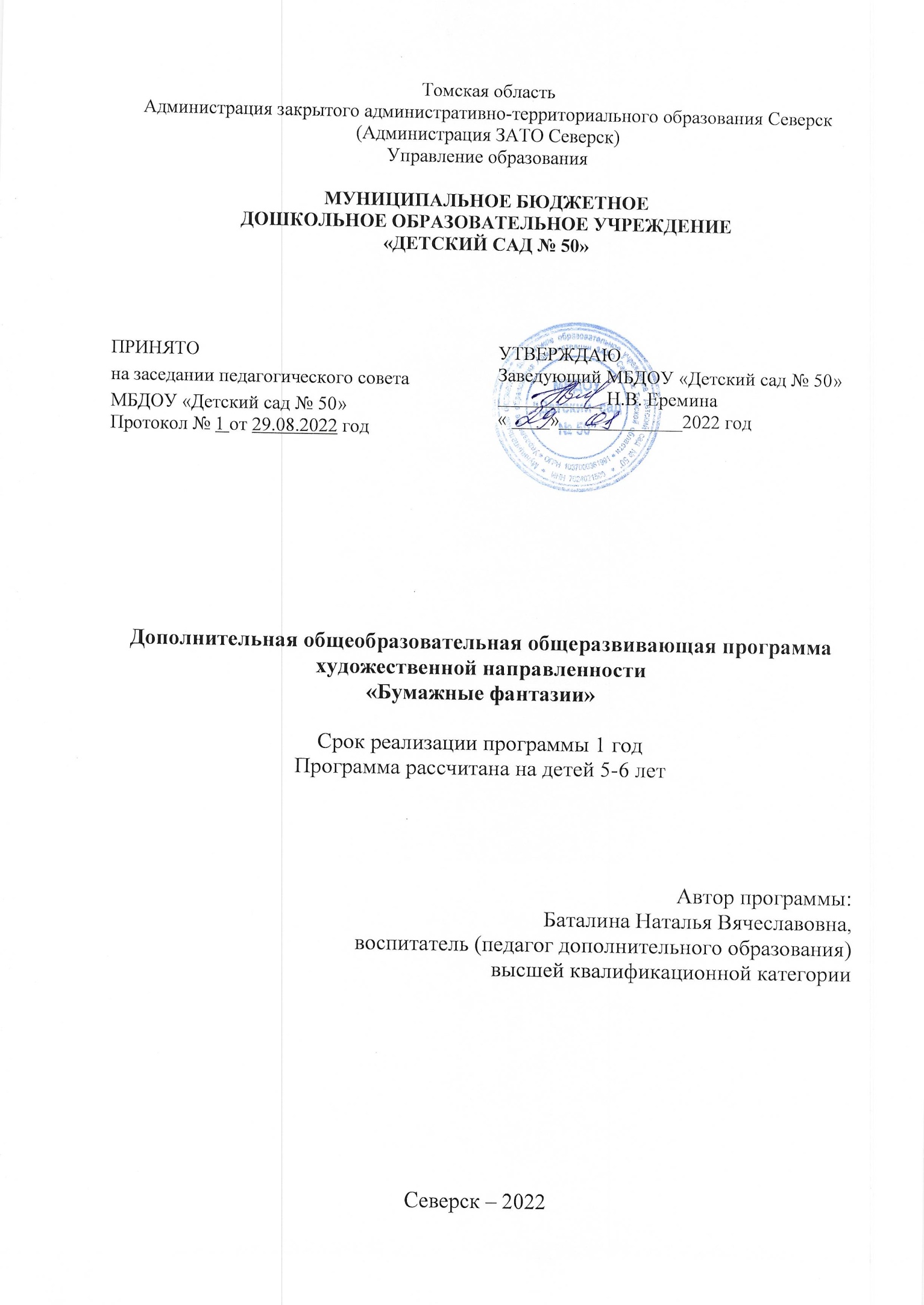 СодержаниеЦелевой раздел1.1.Пояснительная запискаСогласно Федерального Государственного Образовательного Стандарта дошкольного образования одной из приоритетных задач дошкольного образования является создание благоприятных условий развития детей, развитие способностей и творческого потенциала каждого ребенка как субъекта отношений с самим собой, другими детьми, взрослыми. Таким образом, работа с бумагой в дошкольной организации одно из направлений решения ФГОС дошкольного образования, т.к. она позволяет наиболее эффективно развивать творческие способности детей.Как помочь ребенку открыть себя наиболее полно? Как создать условия для творческого роста и поддержать стремление ребенка узнать мир во всех его красках и проявлениях? Именно эти вопросы и поможет решить самая обыкновенная и всем знакомая бумага. Бумага – первый материал, из которого дети начинают мастерить, творить и создавать неповторимые изделия.	Чем же привлекательна работа с бумагой? Что делать, чтобы она стала желанной?Доступность бумаги как материала, простота ее обработки. Она легко режется, рвется, скручивается, сгибается, склеивается.Работа с бумагой помогает разглядеть, узнать, уточнить, освоить, понять, а так же проверить и показать свои знания.В процессе создания поделки, ребенок фантазирует, воображает, радуется красивому изображению или огорчается, если что-то не получается.Бумажный лист помогает ощутить себя художником, дизайнером, конструктором.Работа с бумагой способствует созданию игровых ситуаций. Сложив из бумаги маски животных, ребенок включается в игру, инсценировку  знакомой сказки, становится сказочным героем.Ребенок радуется тому, что сделанная собственными руками игрушка действует: вертушка вертится на ветру, кораблик плывет в ручейке, самолетик, змей взлетают ввысь и т.д.Новизной и отличительной особенностью программы «Бумажные фантазии», является то, что  в системе работы используются нетрадиционные техники и способы работы с бумагой. Используются самодельные заготовки, разные виды бумаги, природный и бросовые материалы для работы.  Работа с нетрадиционными материалами, оригинальными техниками позволяет детям ощутить незабываемые положительные эмоции, пробуждает чувство радости, успеха. Раскрывает возможность узнать мир во всех его красках и проявлениях. Необычное сочетание материалов и инструментов, доступность, простота техники исполнения удовлетворяет в них исследовательскую потребность, развивает трудовые умения и навыки. Незаметно для себя дети учатся быстро достичь желаемого результата.Работа с бумагой, которую предлагает курс, очень интересна, и даже полезна. Приучает к точным движениям пальцев,  совершенствуется мелкая моторика рук, происходит развитие глазомера.  Бумага дает возможность ребенку проявить свою индивидуальность, воплотить замысел, ощутить радость творчества. Развивает художественный вкус и творческие способности детей, активизирует их воображение и фантазию.Данная программа разработана на основе нормативно-правовых документов, регламентирующих организацию деятельности дошкольных образовательных организаций:Федеральный закон от 29 декабря 2012 года № 273-ФЗ «Об образовании в Российской Федерации» (статья 75 «Дополнительное образование детей и взрослых»);Концепция развития дополнительного образования детей (утверждена распоряжением Правительства Российской Федерации от 4 сентября 2014г. № 1726-р);Федеральный государственный образовательный стандарт дошкольного образования (Утвержден приказом Министерства образования и науки Российской Федерации от 17 октября 2013г. № 1155);Комментарии Минобрнауки России к ФГОС дошкольного образования от 28.02.2014 г. № 08-249;Приказ Министерства просвещения РФ от 9 ноября 2018г. № 196 «Об утверждении Порядка организации и осуществления образовательной деятельности по дополнительным общеобразовательным программам»;Приказ Министерства просвещения Российской Федерации от 30.09.2020 г. № 533 "О внесении изменений в Порядок организации и осуществления образовательной деятельности по дополнительным общеобразовательным программам, утвержденный приказом Министерства просвещения Российской Федерации от 9 ноября 2018 г. № 196";Методические рекомендации по проектированию дополнительных общеразвивающих программ (включая разноуровневые программы) разработанные Минобрнауки России совместно с ГАОУ ВО «Московский государственный педагогический университет», ФГАУ «Федеральный институт развития образования», АНО ДПО «Открытое образование», 2015 г.);Постановление Главного государственного санитарного врача РФ от 28.09.2020 № 28  «Об утверждении СанПин  2.4.3648-20 «Санитарно-эпидемиологические требования к организациям воспитания и обучения, отдыха и оздоровления детей и молодежи»; Устав МБДОУ «Детский сад № 50».1.2. АктуальностьВ ФГОС отмечено, что одна из задач художественно – эстетического развития – реализация самостоятельной творческой деятельности. Как показывает практика, с помощью только традиционных форм работе с бумагой  нельзя  в полной мере решить проблему творческой личности.Таким образом, актуальность проблемы по развитию художественного творчества детей видится в новых инновационных подходах, которые дарят ребенку атмосферу свободного, радостного творчества, возможность экспериментирования с материалом, смелость и неповторимость в создании работы. А главное то, что нетрадиционные способы работы с бумагой играют важную роль в общем психическом развитии ребенка. Ведь самоценным является не конечный продукт – поделка, а развитие личности: формирование уверенности в себе, в своих способностях, самореализации в творческой работе. 1.3. Методологическая основаМетодологической основой программы стали психолого-педагогические концепции дошкольного детства Н.А. Ветлугиной, Л.С. Выготского, В.А. Сухомлинского, Т.Г. Казаковой, В.Т. Кудрявцевой, Н.Н. Поддьякова, Е.А. Флёриной. Н.А. Ветлугина подчеркивала, что, открывая новое для себя, ребенок одновременно открывает взрослым о себе, и поэтому отношение к детскому творческому должно быть педагогическим. По мнению Л.С. Выготского, основной закон детского творчества заключается в том, что ценность его следует видеть не в результате, не в продукте творчества, а в самом процессе такой деятельности.О широком воспитательном значении конструирования из бумаги  писали художники, педагоги, психологи (В.В.Богословский, А.В. Запорожец, Е.И. Игнатьев, В.С. Кузин, Б.М. Неменский, И.Я. Лернен, Н.П. Сакулина, Б.М. Теплов, Б.Т. Юсов). Так Я. Лернер утверждал, что творчеству можно учить, но это учение особое, оно не такое, как обычно учат знаниям и умениям. Значение конструирования, творчества детей в их воспитании и развитии различных сторон личности отмечают и зарубежные ученые (Ф. Баррон, Н. Роджерс, А. Маслоу (США),  Э.Ромм (Германия)).  В своей работе использую программы «Детство» авторы В.И. Логинова, Т.И. Бабаева, З.А. Михайлова, Л.М. Гурович;  Л.В. Куцаковой «Конструирование и ручной труд в детском саду»; Г.Н. Давыдовой «Бумагопластика».За основу данной программы взята дополнительная образовательная программа «Художественное конструирование из бумаги» Стародумова Ж.В. 2015г.1.4. Принципы реализации программыПрограмма разработана в соответствии с принципами и подходами, определёнными Федеральным государственным образовательным стандартом дошкольного образования:принцип развивающего образования предполагает, что образовательное содержание предъявляется ребенку с учётом его актуальных и потенциальных возможностей, с учётом интересов, склонностей и его способностей. Данный принцип предполагает работу педагога в зоне ближайшего развития ребёнка;принцип позитивной социализации ребенка предполагает освоение ребёнком в процессе партнерского сотрудничества со взрослым и сверстниками культурных норм, средств и способов деятельности, культурных образцов поведения и общения с другими людьми;принцип возрастной адекватности образования предполагает подбор педагогом содержания и методов дошкольного образования на основе законов возраста;принцип личностно-ориентированного взаимодействия предполагает отношение к ребенку как к равноценному партнеру;принцип индивидуализации образования в дошкольном возрасте предполагает помощь и поддержку ребёнка в сложной ситуации, предоставление ребёнку возможности выбора в разных видах деятельности, акцент на инициативность, самостоятельность и личностную активность; принцип культуросообразности  и регионализма, обеспечивающий становление различных сфер самосознания ребенка на основе культуры своего народа, ближайшего социального окружения, на познании историко-географических, этнических особенностей социальной, правовой действительности сибирского региона, с учетом национальных ценностей и традиций в образовании;принцип интеграции образовательных областей в соответствии с возрастными возможностями и особенностями детей, спецификой и возможностями образовательных областей.1.5. Цель и задачи реализации программыЦель – развитие творческих способностей, фантазии, воображения в процессе работы с бумагой.5-6 лет (старший дошкольный возраст)ЗадачиОбразовательные:Познакомить детей с разными техниками и приемами работы с бумагой.Формировать умения использовать различные технические приемы при работе с бумагой.Развивающие:Развивать мелкую моторику и глазомер.Развивать художественный вкус, творческие способности, фантазию.Развивать умение использовать схемы, чертежи.Воспитательные:Воспитывать чувство радости при создании поделки.Воспитывать аккуратность при выполнении работы.Адресат: программа будет интересна педагогам дошкольного образования.1.6. Особенности возрастной группы детейПрограмма рассчитана на возраст детей:5-6 лет (старший дошкольный возраст)Возрастные особенности детей 5-6 лет:Важным показателем развития дошкольника 5-6 лет является художественное конструирование. В этом возрасте у детей продолжает развиваться воображение.  Расширяется сенсомоторный опыт дошкольников. Это, в свою очередь, приводит к развитию и совершенствованию графических навыков, точности в выполнении действий. К 5 годам в процессе работы с бумагой дети, создавая образы, выражают свое отношение к ним, передают их характер, используя бумагу разного цвета, фактуры. Создавая различные поделки из бумаги, дети представляют, какими они будут, и заранее планируют, как их  будут выполнять и в какой последовательности. Постепенно дети приобретают способность действовать по предварительному замыслу, договариваются,  распределяют обязанности, отбирают материал для изготовления поделки.Учитывая возрастные особенности дошкольников, для работы с бумагой, рекомендуется использовать особенные техники и приемы.Для детей старшего дошкольного возраста при работе с бумагой уместно использовать следующие техники:модульная аппликация из кругов;волшебные комочки (аппликация из салфеток);игрушки  на основе конуса;объемная аппликация из полосок бумаги; волшебные коврики (плетение);поделки из бумаги  гармошка;оригами;квилинг;торцевание.1.7. Планируемые результаты освоения программы5-6 лет (старший дошкольный возраст)Дети создают поделки из бумаги, используя различные техники работы с бумагой. Правильно подбирают материал, пользуются ножницами. Легко выражают замысел в работе, используют полученные навыки работы с бумагой во время самостоятельной деятельности. Дети заинтересованы созданием поделок из бумаги, появляется желание к самовыражению. Что, несомненно, способствует развитию творческих способностей.1.8. МониторингУровень подготовки детей можно определить, воспользовавшись разработкой Н.Ф. Тарловской «Критерии оценки овладения  детьми приемами работы с бумагой и развития творчества»Наличие у детей технических навыков и умений:Высокий уровень – ребенок проявляет изобретательность, творчество в поиске способов конструкторских решений. Самостоятельно подбирает материал соответствующий данной конструкции и способы скрепления деталей и соединения. Владеет приемами работы с различными материалами. Темп работы быстрый, работа хорошо спланирована, четкая последовательностьСредний уровень – ребенок выполняет работу с небольшой помощью взрослого. Темп работы средний. Возникают сомнения при выборе последовательности изготовления.Низкий уровень - ребенок слабо владеет приемами работы с различными материалами. Работа выполнена под контролем педагога, с постоянными консультациями. Темп работы медленный, нарушена последовательность действий.Наличие у детей творческих навыков и умений:Высокий уровень – ребенок реализует свой замысел самостоятельно, может сам анализировать готовый образец и самостоятельно находить пути его реализации. Самостоятельно разбирается в предложенных схемах и схематических рисунках, отображающих последовательность выполнения работы. В технологии изготовления воплощены свои идеи, есть творческая находка.Средний уровень – ребенок реализует свой замысел с небольшой помощью взрослого. Технология изготовления на уже известных способах, но внесено что-то свое.Низкий уровень – ребенок реализует свой замысел с помощью взрослого, изделие выполнено на основе образца. Технология изготовления уже известна, ничего нового нет, не разбирается в схемах и рисунках. Качество выполнения работы: Высокий уровень - работа выполнена аккуратно, композиционные требования соблюдены, соответствует эскизу.Средний уровень – работа выполнена с небольшими замечаниями, которые легко исправить. Низкий уровень – работа выполнена с большим дефектом, сборка отдельных элементов не соответствует образцу, элементы выполнены не до конца.Уровень развития воображения:Высокий уровень – ребенок проявляет самостоятельность, находит свои способы выполнения предложенной темы, способен самостоятельно без помощи взрослого, придумывать и создавать сюжет.Средний уровень – ребенок работает по подсказке взрослого, проявляет изобретательность частично (может дополнить поделку, украсить её).Низкий уровень – ребенок не проявляет фантазии, выдумки, изобретательности. Работает лишь по готовому образцу.Умение оценить свою работу и работу сверстников:Высокий уровень – ребенок уверенно оценивает свою работу, рассказывает о последовательности выполнения, хорошо знает её функциональное значение.Средний уровень – ребенок недостаточно уверен в себе, затрудняется оценить свою работу и работу сверстников.Низкий уровень – ребенок не способен оценить свою работу и работы сверстников.1.9 Формы промежуточной аттестации воспитанниковПромежуточная аттестация воспитанников проводится 2 раза в год (в январе и мае) в форме организации совместной выставки детских работ внутри детского сада.Содержательный разделСодержание программы5-6 лет (старший дошкольный возраст)Вводное занятие. Знакомство с помещением, рассказ о правилах поведения на занятиях.Модульная аппликация из кругов:Материал: картон – основа, шаблоны кругов различного диаметра, бумага цветная, схема аппликации, ножницы, клей.Техника выполнения: ребенок приклеивает на фоновое основание множество одинаковых или очень похожих модулей в соответствии со схемой. Бумага должна быть достаточно тонкой для легкого ее сгибания. Можно линию сгиба, предварительно начертить карандашом. Шаблон для предметной аппликации изображает один объект. Сюжетная аппликация подразумевает более сложную картинку: на основании надо отобразить некое событие, действие, несколько предметов, которые связаны общей темой.Волшебные комочки (аппликация из салфеток)Материал: силуэты поделок на картоне,  цветные салфетки, клей, ножницы, простой карандаш.Техника выполнения: нарисовать или обвести шаблон на листе цветного картона. Выбрать цвет салфеток,  нарезать квадратами 2*2 см (салфетка можно порвать на квадраты). Каждый квадратик с помощью пальцев скручиваем в шарик. В зависимости от рисунка потребуется разное количество шариков. Промазываем клеем необходимую часть рисунка. Получившиеся шарики наклеиваются на все части рисунка клеем. Необходимо стараться, что бы шарики были приклеены плотно, от этого зависит качество работы. Объемная аппликация из полосок бумагиМатериал: цветная бумага, цветной картон, клей, ножницы, линейка, простой карандаш.Техника выполнения: нарезать полоски нужной длины и ширины, соединить концы полосок клеем, чтобы получилась объемная петелька. Подготовленные петли и наклеить их на готовую основу. Дополнить поделку деталями из бумаги, можно  украсить, использовав пуговицы, бусинки, пайетки, бисер.Поделки из бумаги гармошкаМатериал: цветная принтерная бумага, клей, ножницы.Техника выполнения: взять лист цветной бумаги нужного размера сложить гармошкой, можно сложить несколько гармошек из цветной бумаги, а затем приклеить их друг к другу. В зависимости от темы, заготовки гармошки дополняются деталями или приклеиваются.Волшебные коврикиМатериал: цветная бумага, клей, ножницы, карандаш, калька для перерисовывания выкроек деталей изделий.Техника выполнения: подобрать цветную бумагу. Нарезать полоски нужной ширины. Выложить несколько полосок одного цвета в ряд и переплести  их полосками другого цвета. Переплетаем полоски, продолжая плетение. Края закрепить клеем.ОригамиМатериал: офисная бумага, клей, ножницы.Техника выполнения: подобрать бумагу определенного тона и размера в зависимости от того, что решено сделать. Сложить лист бумаги по схеме, используя приемы оригами. Наклеить части и готовые фигуры на основу поделки.Игрушки на основе конуса Материал: цветной картон, бумага, ножницы, клей, простой карандаш, циркуль.Техника выполнения: начертить круг циркулем на бумаге, вырезать его. Провести в любом месте прямую линию от точки в середине круга, до его края. Сделать разрез по этой линии до точки в середине. Свернуть наполовину разрезанный лист в конус необходимого размера. Нанести клей с внутренней стороны и склеить. Прикрепляя к конусу разные детали, а также скрепляя конусы между собой, можно создать поделку, игрушку или сувенир.Квилинг
Материал: двухсторонняя цветная бумага, клей ПВА или карандаш, ножницы, тонкая палочка, основа для картинки, кисточка.Техника выполнения: разрезать цветную бумагу на небольшие полоски нужной длины с шириной примерно 3-5 мм (можно использовать готовые полоски). Один конец полоски зафиксировать на палочке, а остальную часть намотать на палочку, заставляя приобрести нужную форму. Когда полоска закончится, на ее свободный конец нужно нанести капельку клея и закрепить его, чтобы деталь не раскручивалась. Выложить детали на основу без клея. Убедившись, что композиция смотрится гармонично, приклеиваем деталиТорцеваниеМатериал: гофрированная бумага, простая цветная или папиросная бумага, карандаш, ножницы, клей, основа, на которую будут крепиться детали.Техника выполнения: из гофрированной бумаги на глаз нарезать  квадраты со стороной примерно 1см. Торец стержня поставить на середину квадрата. Смять квадрат и прокатать стержень между пальцами. Получилась цветная трубочка – торцовка. Получившуюся маленькую торцовку, не снимая со стержня, приклеить на рисунок, нанесенный на плотную бумагу или картон, и только тогда вынимаем стержень. Каждую следующую торцовку приклеить рядом с предыдущей, чтобы не оставалось промежутков. При контурном торцевании торцовки приклеивают по контуру.Итоговое занятиеСвободная тема по желанию детей.Закрепляются полученные знания, умения и навыки. Развивается фантазия и творчество. Используются все имеющие в наличии материалы.2.2 Методы и приемы обученияСловесные (беседа, художественное слово, загадки, напоминание о последовательности работы, совет)НаглядныеПрактическиеИгровыеИспользуемые методы дают возможность осмыслить качества предметов, запомнить их характерные особенности и детали; продумать средства передачи образов в процессе работы с бумагой; способствуют более эффективному развитию воображения, восприятия и, как следствие, познавательных способностей. Структура занятий1 часть: ВводнаяЦель вводной части занятия – настроить группу на совместную работу, установить эмоциональный контакт с детьми.2часть: ПродуктивнаяНа эту часть приходится основная смысловая нагрузка всего занятия. В неё входят художественное слово, объяснение материала, показ, рассказ воспитателя, развитие творческих способностей детей (непосредственно сама продуктивная деятельность).3 часть: Завершающая Цель этой части занятия, закрепление полученных знаний. А также положительных эмоций от работы на занятиях.  Сроки реализации программыДанная образовательная программа рассчитана на один год обучения  для детей 5-6 лет.Наполняемость группы 10-15 детей.Организационный раздел3.1. Формы организации деятельностиПрограмма кружка предусматривает подгрупповую форму организации учебной работы.3.2. Режим занятийПрограмма предполагает проведение одного занятия в неделю во второй половине дня, продолжительность занятий составляет:Старший дошкольный возраст – количество занятий в неделю 1, в месяц 4 занятия. В год проводится 36 занятий. Длительность занятий в старшей группе – 25 минут.Учебно-тематический планк дополнительной общеобразовательной программе художественной направленности  «Бумажные фантазии»(5-6 лет старший дошкольный возраст)Примечание:  в соответствии с СанПин  2.4.3648-20 продолжительность непрерывной непосредственно образовательной деятельности для детей от 5 до 6 лет - не более 25 минут. Одно занятие с детьми  в учебном плане указано как учебный час. Календарный учебный график к дополнительной общеразвивающей программе художественной направленности «Бумажные фантазии»(5-6 лет старший дошкольный возраст) Материально-техническое оснащение- Клей (клей-карандаш, клей-ПВА) - требуется 15 единиц на группу, используется 80% времени реализации программы;
- Канцелярские принадлежности: ручки гелевые/шариковые, простой карандаш, линейка, ластик - требуется 15 комплектов на группу, используется 100% времени реализации программы;
- Картон (цветной) - требуется 15 наборов на группу, используется 50% времени реализации программы;
- Картон (гофрированный) - требуется 15 листов формата А4 на группу, используется 30% времени реализации программы;
- Картон (белый) - требуется 15 наборов на группу, используется 30% времени реализации программы;
- Циркуль пропорциональный - требуется 15 штук на группу, используется 30% времени реализации программы;
- Бумага для творчества (цветная) - требуется 15 листов формата А4 на группу, используется 60% времени реализации программы;
- Бумага для творчества (гофрированная) - требуется 15 листов формата А4 на группу, используется 30% времени реализации программы;
- Фломастеры цветные - требуется 15 единиц на группу, используется 80% времени реализации программы;
- Бумага для творчества (бархатная) - требуется 15 листов формата А4 на группу, используется 30% времени реализации программы;
- Бусины - требуется 15 единиц на группу, используется 30% времени реализации программы;
- Бисер - требуется 15 упаковок по 5 г на группу, используется 30% времени реализации программы;
- Пуговица (декоративная) - требуется 15 единиц на группу, используется 30% времени реализации программы;
- Калька - требуется 15 единиц на группу, используется 60% времени реализации программы. Список литературыБогатова И.В. Оригами для начинающих. – М.: Мартин, 2011 – 144с.Волшебные коврики: Пособие для занятий с детьми/ Сост. А.В. Белошистая,       О.Г. Жукова.- М.: Аркти, 2006 – 36с.Волшебные комочки: Пособие для занятий с детьми/ Сост. А.В. Белошистая,      О.Г. Жукова.- М.: Аркти, 2006 – 36с.Дегтева В.Н. Оригами с детьми 3-7 лет: Методическое пособие.- М.: Мозаика - синтез, 2012 – 128с.Долженко Г.И. 1000 поделок из бумаги. – Ярославль: Академия развития, 2008-142с.Новикова И.В. Бумажные поделки в детском саду. Квилинг. Удивительные вещи своими руками. – Ярославль: Академия развития, 2015 – 114с.Новикова И.В. Конструирование в детском саду. – Ярославль: Академия развития, 2010 – 96с. Петрова О.А. Поделки из бумажных шариков. – М.: Аст – Пресс Книга, 2011 – 30с.Пищикова Н.Г. Работа с бумагой в нетрадиционной технике. – М.: Издательство Скрипторий, 2015 – 48с.Савушкин С.М. Чудо – завитки: Учебно-методическое пособие для совместной досуговой деятельности детей и взрослых. – М.: Карапуз – 2016 – 36с.Чудина Ю.Ю. Квилинг для всей семьи: от простого к сложному. – М.: ТЦ Сфера, 2013 – 340с. № п./п.Основные разделы программыСтр.1.Целевой разделЦелевой раздел1.1Пояснительная записка31.2Актуальность41.3Методологическая основа41.4Принципы реализации программы51.5Цели и задачи реализации программы51.6Особенности возрастной группы детей61.7Планируемые результаты освоения программы61.8Мониторинг61.9Формы промежуточной аттестации воспитанников72.Содержательный разделСодержательный раздел2.1Содержание программы72.2Методы и приемы обучения92.3Структура занятий92.4Сроки реализации программы93.Организационный раздел3.1Формы организации деятельности103.2Режим занятий103.3Учебно-тематический план103.4Календарный учебный график113.5Материально-техническое оснащение занятий123.6Список литературы13№П./п.КоличествочасовКоличествочасовКоличествочасовФорма контроля№П./п.ВсегоТеорияПрактика1Вводное занятие110Оперативный контроль зам.зав. по ВМР2Модульная аппликация из кругов30.452.55Оперативный контроль зам.зав. по ВМР3Волшебные комочки   (аппликация из салфеток)40.603.40Оперативный контроль зам.зав. по ВМР4Объемная аппликация из полосок бумаги40.603.40Оперативный контроль зам.зав. по ВМР5Поделки из бумаги гармошка40.603.40Оперативный контроль зам.зав. по ВМР6Волшебные коврики40.603.40Оперативный контроль зам.зав. по ВМР7Оригами40.603.40Оперативный контроль зам.зав. по ВМР8Игрушки на основе конуса40.603.40Оперативный контроль зам.зав. по ВМР9Квилинг40.603.40Оперативный контроль зам.зав. по ВМР10Торцевание30.452.55Оперативный контроль зам.зав. по ВМР11Итоговое занятие101Оперативный контроль зам.зав. по ВМРВСЕГО365.1030.90№П./п.МесяцДеньнеделиВремя проведениязанятияФорма занятияКол-возанятийв месяцТема занятияМестопроведенияФорма контроля1. Сентябрьвторник15.45– 16.10Подгрупповое, игровое4Модульная аппликация из кругов№1 «Вводное занятие»№2 «Божья коровка»№3 «Гусеница»№4 «Цыпленок»Кабинет психологаОперативный контроль зам.зав.по ВМР2.Октябрьвторник15.45 – 16.10Подгрупповое, игровое4Волшебные комочки (аппликация из салфеток)№1 «Ветка рябины»№2 «Мухомор»№3 «Бабочка»№4 «Подсолнух»Кабинет психологаОперативный контроль зам.зав.по ВМР3.Ноябрьвторник15.45 – 16.10Подгрупповое, игровое4Объемная аппликация из полосок бумаги№1 «Ёжик»№2 «Солнышко»№3 «Черепаха»№4 «Павлин»Кабинет психологаОперативный контроль зам.зав.по ВМР4.Декабрьвторник15.45 – 16.10Подгрупповое, игровое4Поделки из бумаги гармошка№1 «Снегирь»№2 «Ёлочка»№3 «Снеговик»№4 «Зайчишка - трусишка»Кабинет психологаОперативный контроль зам.зав.по ВМР5.Январьвторник15.45 – 16.10Подгрупповое, игровое4Волшебные коврики№1 «Технология изготовления плетеного коврика»№2 «Снежинка»№3 «Новогодняя игрушка»№4 «Мой дом»Кабинет психологаОперативный контроль зам.зав.по ВМР6.Февральвторник15.45 – 16.10Подгрупповое, игровое4Оригами№1«Знакомство с базовыми формами»№2 «Кораблик»№3 «Собачка»№4 «Рыбка»Кабинет психологаОперативный контроль зам.зав.по ВМР7.Мартвторник15.45 – 16.10Подгрупповое, игровое4Игрушки на основе конуса№1 «Пчелка»№2 «Подарок для мамы»№3 «Лягушка – квакушка»№4 «Петушок – золотой гребешок»Кабинет психологаОперативный контроль зам.зав.по ВМР8.Апрельвторник15.45 – 16.104Квилинг№1 «Веселые овечки»№2 «Мимоза»№3 «Цветущее дерево»№4 «Ромашка»9.Майвторник5.45 – 16.10Торцевание№1 «Весенняя полянка»№2 «Салют»№3 «Ветка сирени»№4 «Маленькие волшебники»Итоговое занятие